KEMENTERIAN PENDIDIKAN DAN KEBUDAYAAN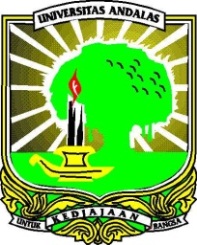 UNIVERSITAS  ANDALASFAKULTAS MATEMATIKA DAN ILMU PENGETAHUAN ALAMKampus Unand Limau Manis, Padang - 25163, Po.Box 143Telepon: (0751) 71671 Faksimile: -Laman: www.fmipa.unand.ac.id e-mail: sekretariat@sci.unand.ac.idBIODATA MAHASISWA BARU TAHUN 2020Identitas Mahasiswa				      Ukuran  Jaket : S,M,L,XL,XXLNama			:NIM			:Jurusan			:Tempat/tanggal lahir	:Jenis Kelamin		:Asal SMA			:Nilai rata-rata SMA NEM	:		Alamat di Padang		:No. Telp/HP		:Diterima di Unand 		: 1. SNMPTN		3. SMMPTN (Mandiri)Melalui jalur (*)		  2. SBMPTNBidik Misi			: 1. Ya		2. TidakEmail			:Prestasi yang pernah diraih	: 1.		(wajib diisi) di SMA  	  2.	  			  3.Minat dan Bakat		: 1.				  2.				  3.      II.           Identitas Orang tuaNama Ayah		:Pekerjaan		:Penghasilan		: Rp......................................../blnAlamat			:Nama Ibu		:Pekerjaan		:Penghasilan		: Rp......................................../blnAlamat			:Jumlah tanggungan orang tua  Demikianlah biodata ini saya buat dengan sesungguhnya untuk dapat digunakan sebagaimana     mestinya dan saya bertanggung jawab sepenuhnya atas pernyataan ini.Padang,................................Yang menyerahkan, 							Mahasiswa ybs(                           )							(                                  )No. BP.NoNamaTempat/Tgl LahirPekerjaanHub. KeluargaKet1.2.3.4.5.